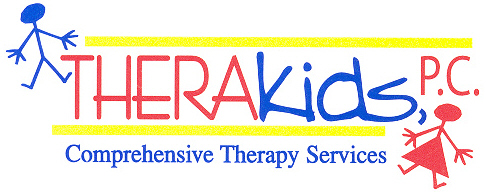 				            Website: www.therakids.org				       REQUEST FOR ASSISTANCEDate:_______________   Person Submitting the Request:______________________________Home School District #:_____________  School Attending:____________________________Email Address:__________________________________ Phone: ________________________Student: _______________________  Birthdate: ___________  Grade/Placement: ________Preferred day/time to meet: _____________________________________________________Current Status:__ Regular Education                  __ Special Education Services (IEP)__ Resource			  __ RTI (Response To Intervention) Services__504 Services		  __ Parent is aware/has been contacted of these concernsAssistance Requested:___ Occupational Therapy					__ Physical Therapy     	__ Fine Motor							__ Gross Motor	__ Handwriting-attach samples					__ Playground	__ Visual Perceptual Motor					__ P.E.	__ Sensory Integration						__ Balance	__ Self-Help Skills						__ Coordination	__ Other (specify below)					__ Low Muscle Tone____________________Describe in Detail Your Request and Concerns:____________________________________________________________________________________________________________________________________Note Interventions/Strategies That You Have Used Prior to This Request:____________________________________________________________________________________________________________________________________*This is not considered a request for a specialized evaluation*                         * Please submit to PT/OT/Therakids mailbox upon completion*